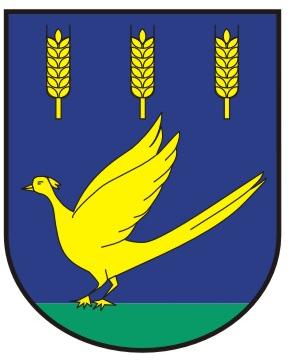 Všeobecné záväzné nariadenie   č. 2/ 2023o výške príspevku a spôsobe jeho platby na čiastočnú úhradu nákladov v školách a školských zariadeniach v zriaďovateľskej pôsobnostiobce Nižný ŽipovNávrh tohto všeobecne záväzného nariadenia (VZN)Úradná pečiatka	za obec: Ing. Ján Garbárs erbom obce Nižný Žipov	starosta obceObecné zastupiteľstvo obce Nižný Žipov sa podľa § 6 ods. 1. zákona č. 369/ 1990 Zb. o obecnom zriadení v znení neskorších predpisov, v zmysle §28, § 114, § 115 a § 140 zákona č. 245/ 2008 Z. z o výchove a vzdelaní (školský zákon) a o zmene a doplnení niektorých zákonov, § 6 zákona č. 596/ 2003 Z. z. o štátnej správe v školstve a školskej samospráve a o zmenea doplnení niektorých zákonov v znení neskorších predpisov uznieslo na tomto všeobecne záväznom nariadení.Čl. 1Úvodné ustanovenie1.) Toto všeobecne záväzné nariadenie (ďalej len „nariadenie“) určuje výšku príspevku a spôsob jeho platby na čiastočnú úhradu nákladov zákonných zástupcov detía žiakov1), ktoré budú uhrádzať školám a školským zariadeniam v zriaďovateľskej pôsobnosti obce Nižný Žipov a to Materskej školy, Základnej školy a školskej jedálne.Čl. 2Materská škola1.) Za pobyt dieťaťa v materskej škole prispieva zákonný zástupca na čiastočnú úhradu výdavkov materskej školy mesačne na jedno dieťa sumou vo výške 5,00 EUR. Príspevok sa uhrádza vopred, najneskôr do 20. dňa v príslušnom kalendárnom mesiaci.2.) Príspevok v materskej škole sa neuhrádza za dieťa, ktoré :má jeden rok pred plnením povinnej školskej dochádzkyje umiestnené v zariadení na základe rozhodnutia súdumá prerušenú dochádzku do materskej školy na viac ako 30 po sebe nasledujúcich kalendárnych dní z dôvodu choroby alebo vážnych rodinných dôvodovpreukázateľným spôsobom.3.) Pomernú časť určeného príspevku uhrádza zákonný zástupca v prípade, že bola prerušená prevádzka materskej školy zapríčinená zriaďovateľom alebo inými závažnými dôvodmi.1) § 28 ods. 6), § 114 ods. 7), § 115 ods. 6) zákona č. 245/ 2008 Z.z. o výchove a vzdelávaní (školský zákon) a o zmenea doplnení niektorých zákonov2) § 10 – 15 zákona č. 599/ 2003 Z. z. o pomoci v hmotnej núdzi a o zmene a doplnení niektorých zákonov v znení neskorších predpisovČl. 3I.Príspevok na čiastočnú úhradu nákladov za stravovanie v zariadení školského stravovaniaZariadenie školského stravovania poskytuje stravovanie deťom a žiakom za čiastočnú úhradu nákladov, ktoré uhrádza zákonný zástupca vo výške nákladov na nákup potravín podľa vekových kategórií stravníkov v súlade s Finančnými pásmami nákladov na nákup potravín na jedno jedlo, určenými Ministerstvom školstva SR.Školská jedáleň pri základnej škole Nižný Žipov poskytuje stravovanie                 	deťom MŠ a žiakom ZŠ, zamestnancom školy a školských zariadení.Príspevok, ktorý uhrádza zákonný zástupca dieťaťa alebo žiaka vo výške nákladov na nákup potravín podľa vekových kategórií stravníkov v nadväznosti na odporúčané výživové dávky je určený za každý stravovací deň nasledovne :Náklady na nákup potravín na jedlo – 2. finančné pásmoTabuľka č. 1Tabuľka č. 2Tabuľka č.3Príspevok na čiastočnú úhradu nákladov na stravovanie v zariadení školského stravovania sa uhrádza do 20. dňa príslušného kalendárneho mesiaca .Stravné sa uhrádza v hotovosti do pokladne školskej jedálne.II.Podmienky pri poskytnutí stravovania formou dotácie na podporu výchovy k stravovacím návykomDotácia na podporu výchovy k stravovacím návykom dieťaťa (ďalej „dotácia“) sa poskytuje vo výške 1,30 eur za každý deň, v ktorom sa dieťa zúčastnilo výchovno- vzdelávacej činnosti v MŠ, ZŠ a odobralo stravu.Dotácia sa od 01. 09. 2022 poskytuje:Na dieťa navštevujúce posledný ročník MŠ, ktoré nedovŕšilo 6 rokov, na dieťa v MŠ, ktoré žije v domácnosti ktorej sa poskytuje dávka v hmotnej núdzi, alebo v domácnosti ktorej príjem je najviac do výšky životného minima, alebov domácnosti, ktorej členovia si neuplatnili, alebo si nemohli uplatniť nárok na zvýšený daňový bonusna dieťa navštevujúce ZŠ, ktoré žije v domácnosti, ktorej sa poskytuje dávkav hmotnej núdzi, alebo v domácnosti, ktorej príjem je najviac do výšky životného minima, alebo v domácnosti, ktorej členovia si neuplatnili, alebo si nemohli uplatniť nárok na zvýšený daňový bonus.Zákonný zástupca dieťaťa v materskej škole má povinnosť doplatiť rozdiel medzi dotáciou a výškou finančného pásma nákladov na nákup potravín na jedno jedlo sumou uvedenou v tabuľke. Rozdiel medzi dotáciou a výškou finančného pásma sa neuhrádza, ak plnoletý žiak alebo zákonný zástupca neplnoletého žiaka o to písomne požiada a je členom domácnosti, ktorej sa poskytuje pomoc v hmotnej núdzi. Zákonný zástupca žiaka v základnej škole má povinnosť doplatiť rozdiel medzi dotáciou a výškou finančného pásma nákladov na nákup potravín na jedno jedlo sumou uvedenou v tabuľke. Rozdiel medzi dotáciou a výškou finančného pásma sa neuhrádza, ak plnoletý žiak alebo zákonný zástupca neplnoletého žiaka o to písomne požiada a je členom domácnosti, ktorej sa poskytuje pomoc v hmotnej núdzi. Zákonný zástupca je povinný bezodkladne oznámiť škole, materskej škole neúčasť ako aj dĺžku trvania neúčasti dieťaťa / žiaka na výchovno-vzdelávacom procesea odhlásiť ho zo stravy.Odhlásenie zo stravy je možné najneskôr do 08:00 hod. daného dňa na tel. číslo školskej jedálne v Nižnom Žipove.V prípade neodhlásenia dieťaťa/ žiaka zo stravy je zákonný zástupca povinný uhradiť poplatok za jedlo v plnej výške stanoveného finančného pásma za deň, v ktorom sa dieťa nezúčastnilo výchovno-vzdelávacieho procesu v škole. V tomto prípade nie je nárok na dotáciu na podporu k stravovacím návykom.III.Stravovanie a príspevok dospelých stravníkov v zriadení školského stravovaniaŠkolská jedáleň poskytuje stravovanie zamestnancom škôl a školských zariadeníDospelý cudzí stravník ( dôchodca) uhrádza za jedno hlavné jedlo cenu, ktorá sa skladá z príspevku vo výške nákladov na nákup potravín podľa finančného pásma stanovené pre vekovú kategóriu 15 – 19 ročných žiakov strednej školy a výšku režijných nákladov – uvedené v tabuľke č. 4Tabuľka č. 4Stravovanie zamestnancov sa realizuje v súlade so Zákonníkom práce. Zamestnanec  uhrádza príspevok uvedený v tabuľke č. 5 Tabuľka č.5Čl. 4Platná účinnosť1. Toto všeobecne záväzné nariadenie obce bolo schválené uznesením č. 18/2022 nazasadnutí obecného zastupiteľstva dňa 13.12.2022. 	Toto uznesenie nadobúda platnosť od 1.1.2023Čl. 5Zrušovacie ustanoveniaDňom nadobudnutia účinnosti tohto VZN sa ruší VZN 2/2013 o výške príspevku začiastočnú úhradu v školách a školských zariadeniach v zriaďovateľskej pôsobnosti zo dňa13.12.2012 obce Nižný ŽipovV Nižnom Žipove, dňa 31.12.2022	.........................................Ing. Ján Garbár	starosta obceVyvesený na úradnej tabuli obce dňa:	25. 11. 2022Zverejnený na webovom sídle obce dňa:  25. 11. 2022Schválené všeobecné záväzné nariadenie :Na rokovaní Obecného zastupiteľstva v Nižnom Žipove dňa: 13.12.2022Stravník – dieťa v MŠdesiataobedolovrantCelodenná stravaDotácia na podporu dieťaťak stravovacím návykomPlatba zákonného zástupcu zajeden deň€€€€€€Stravníci – dieťa MŠ2 pásmo0,451,100,351,900,001,90Stravník – dieťa MŠ, ktorý má nárok na dotáciu/ HN, ŽM, dieťa bez zvýšenéhodaňového bonusu2 pásmo0,451,100,351,901,300,60Stravník – žiak v ZŠObed (nákup potravín)Režijné nákladyCelodenná stravná jednotkaDotácia na podporu dieťaťak stravovacím návykomPlatba zákonného zástupcu za jeden deň€€€€€Stravníci – žiak ŽS, od 6 do 11 rokov2 pásmo1,500,001,500,001,50Stravníci-žiak ZŠ, od 6 do 11 rokov , ktorý má nárok na dotáciu/ HN, ŽM, dieťabez zvýšeného daňovéhobonusu2 pásmo1,500,001,501,300,20Stravník – žiak v ZŠObed (nákup potravín)Režijné nákladyCelodenná stravná jednotkaDotácia na podporu dieťaťak stravovacím návykomPlatba zákonného zástupcu za jeden deň€€€€€Stravníci – žiak ŽS, od 11 do 15 rokov1,700,001,700,001,70Stravníci-žiak ZŠ, od 11 do 15 rokov, ktorý má nárok na dotáciu/ HN, ŽM, dieťabez zvýšeného daňového bonusu1,700,001,701,300,40StravníkObed (nákup potravín)Režijné náklady Celodennástravná   jednotkaPlatba stravníka€€€€Cudzí stravníci (dôchodcovia)2 finančné pásmo2,20stanovujú sa na začiatku kalendárneho roka na základe reálnych výdavkov na ŠJ z predchádzajúceho kalendárneho roka, budú vyčíslené v mesiaci január 2023StravníkObed (nákup potravín)Režijné nákladyPríspevok zo sociálneho fonduPríspevok zamestnávateľCelodenná stravná jednotkaPlatba stravníka€€€€€Zamestnanci2 finančné pásmo2,20stanovujú sa na začiatku kalendárneho roka na základe reálnych výdavkov na ŠJ z predchádzajúceho kalendárneho roka, budú vyčíslené v mesiaci január 20232%  z ceny stravného55% z hodnoty obeda (platí zamestnávateľ)